ภาพกิจกรรมโครงการชุมชนบาโงยซิแนใส่ใจ  ควบคุม ป้องกันโรคนำโดยแมลง  ปี2562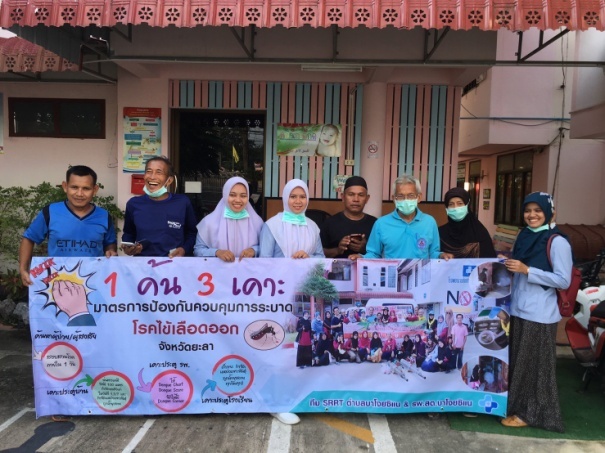 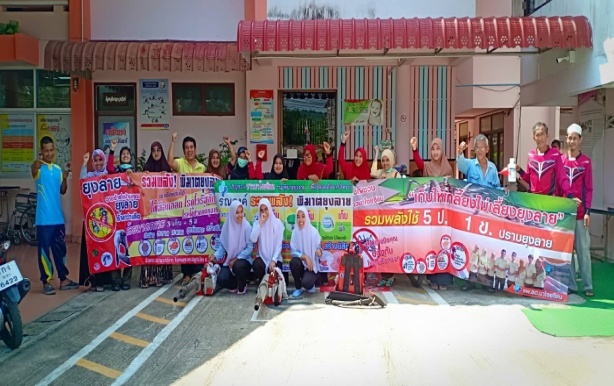 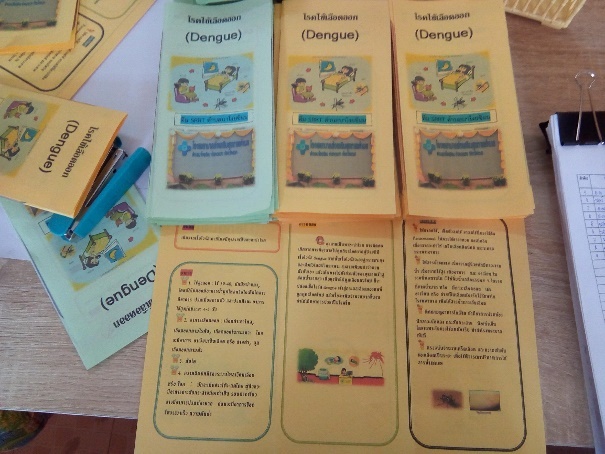 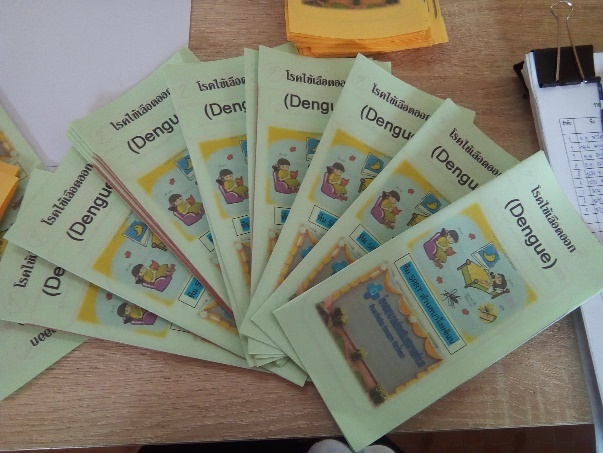 ภาพกิจกรรมโครงการชุมชนบาโงยซิแนใส่ใจ  ควบคุม ป้องกันโรคนำโดยแมลง  ปี2562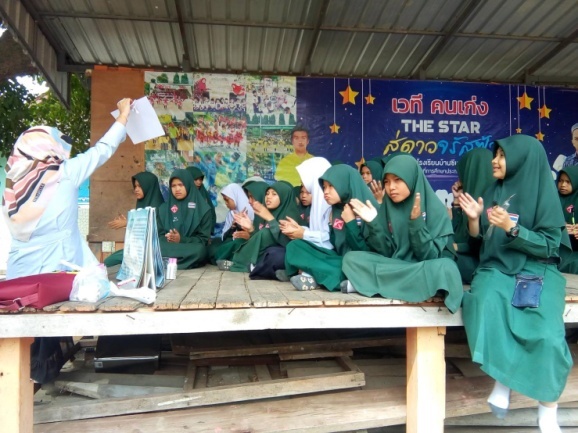 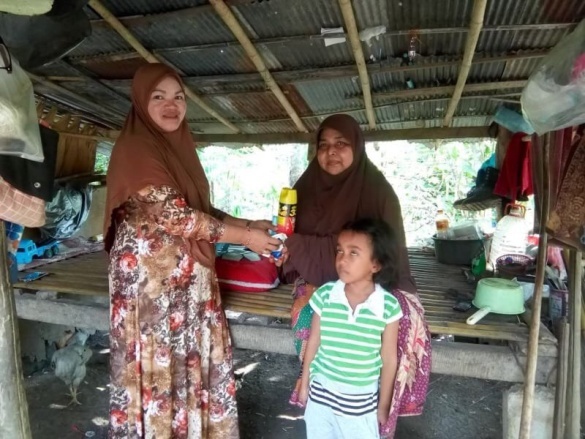 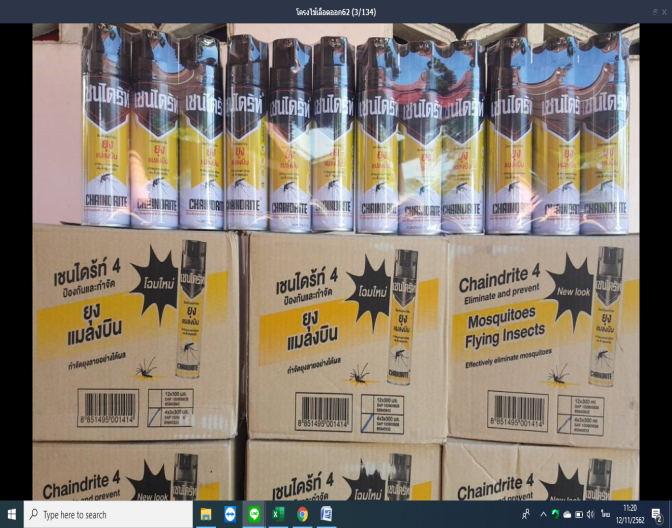 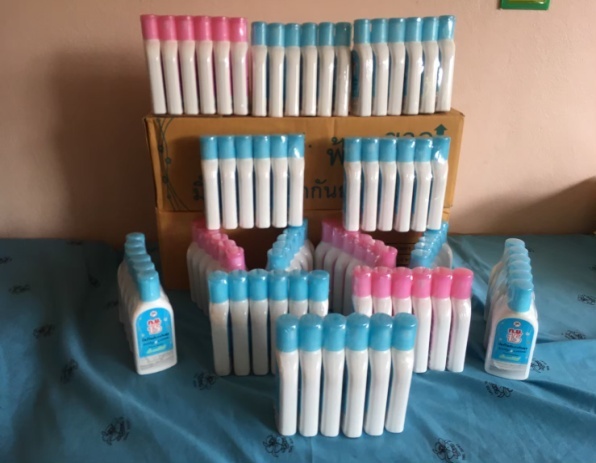 ภาพกิจกรรมโครงการชุมชนบาโงยซิแนใส่ใจ  ควบคุม ป้องกันโรคนำโดยแมลง  ปี2562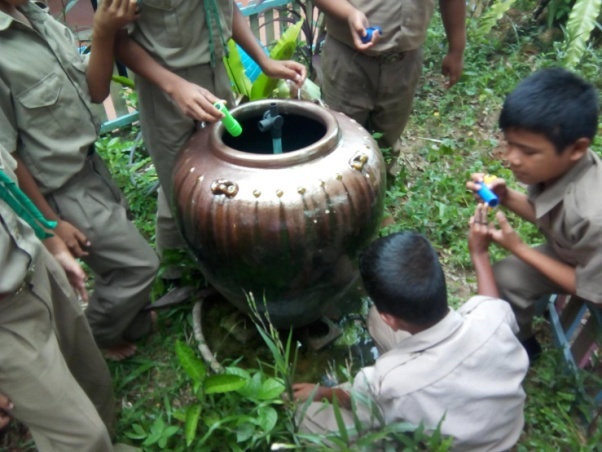 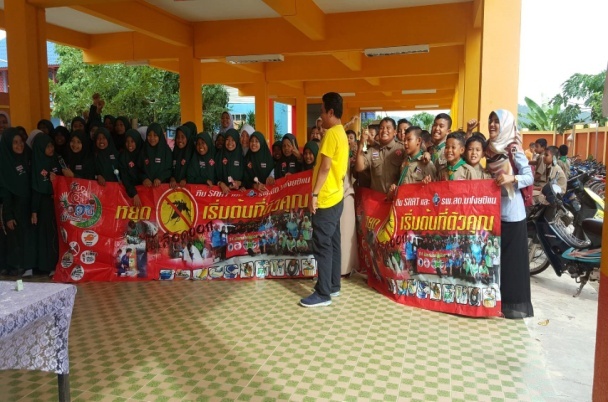 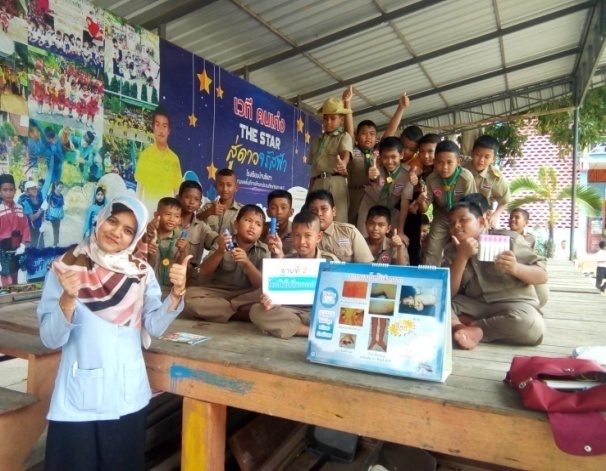 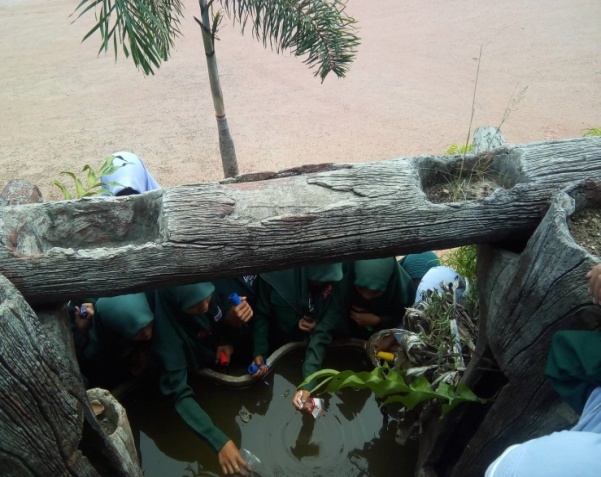 ภาพกิจกรรมโครงการคนบาโงยซิแนใส่ใจ  ควบคุม ป้องกันโรคนำโดยแมลง  ปี2562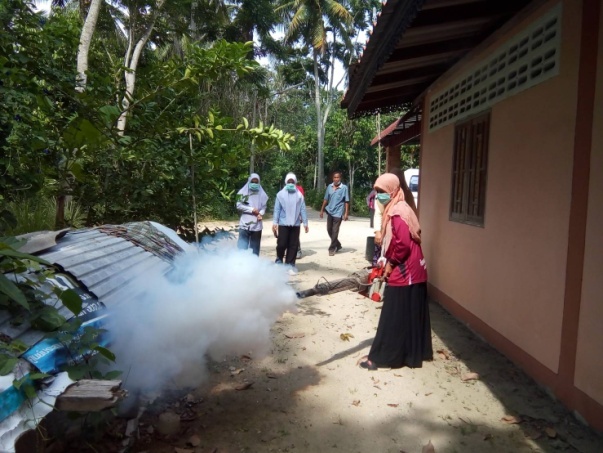 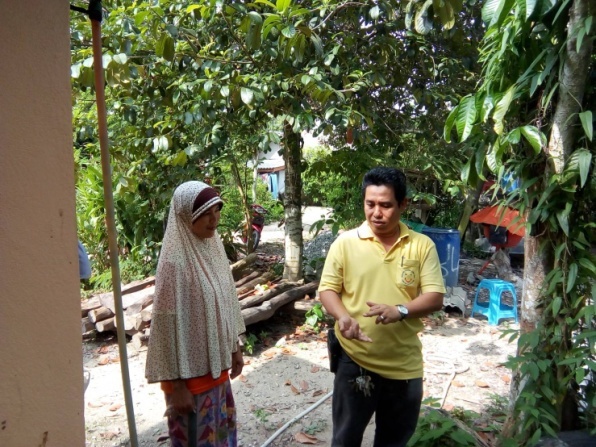 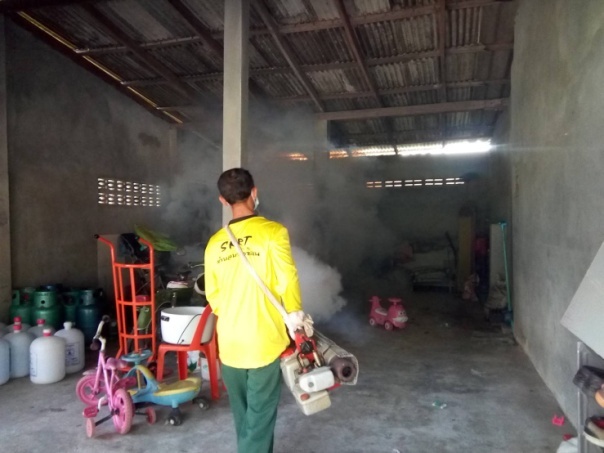 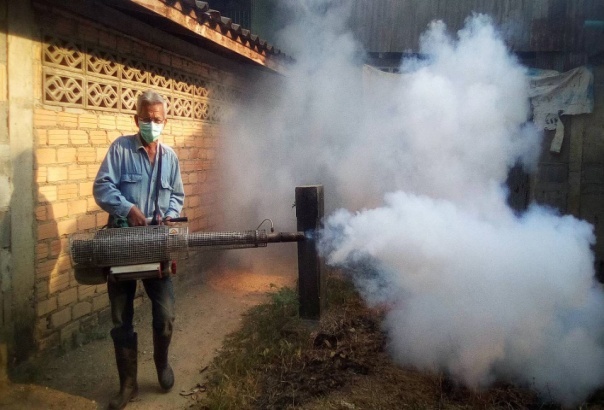 ภาพกิจกรรมโครงการชุมชนบาโงยซิแนใส่ใจ  ควบคุม ป้องกันโรคนำโดยแมลง  ปี2562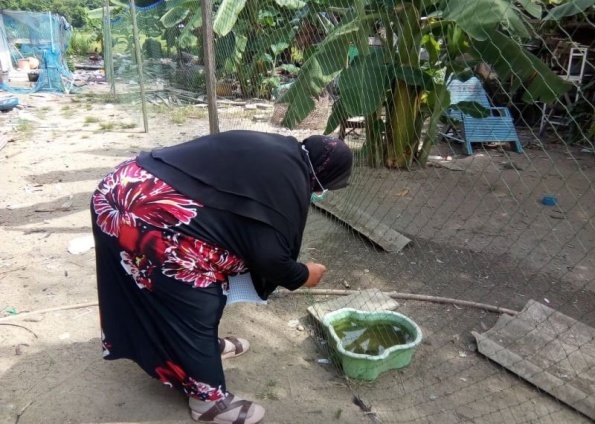 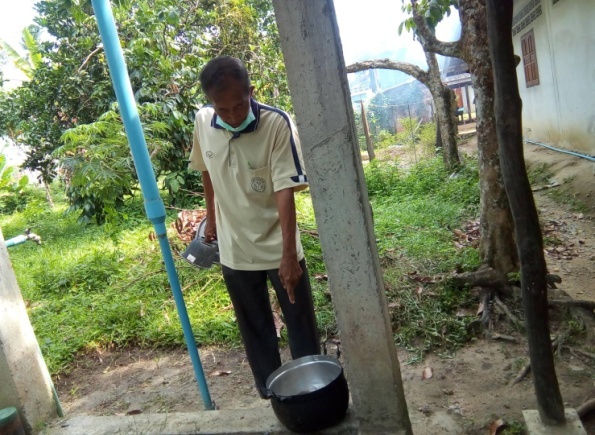 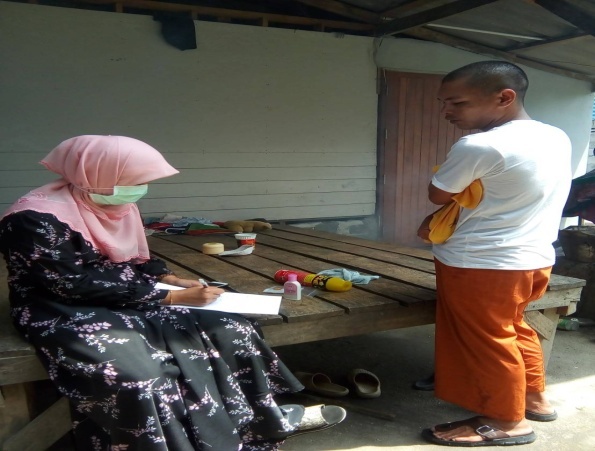 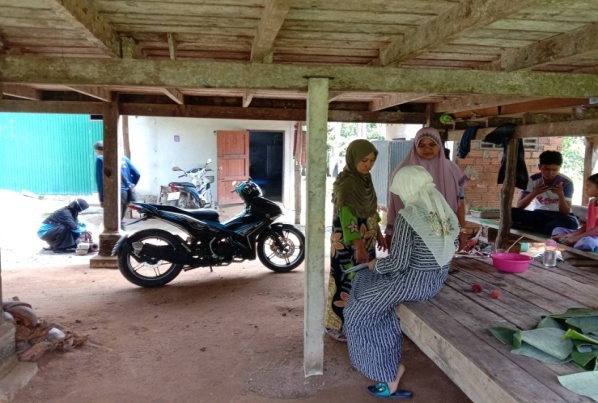 ภาพกิจกรรมโครงการชุมชนบาโงยซิแนใส่ใจ  ควบคุม ป้องกันโรคนำโดยแมลง  ปี2562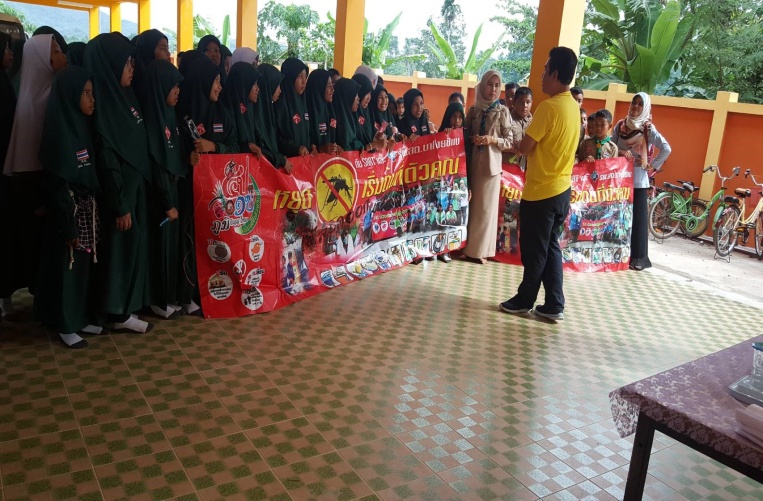 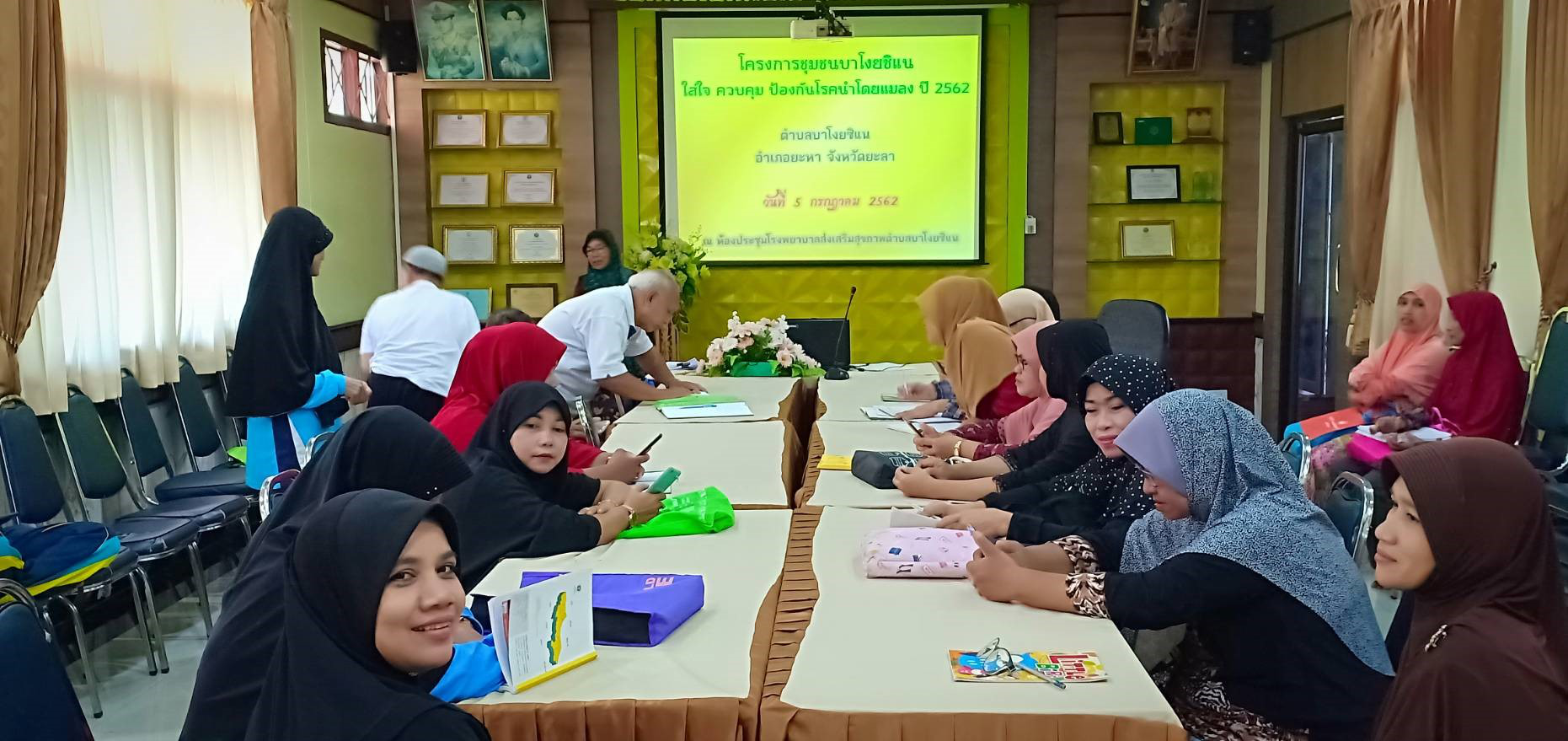 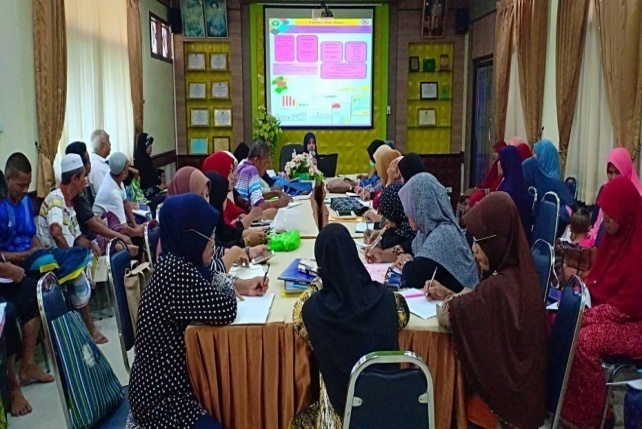 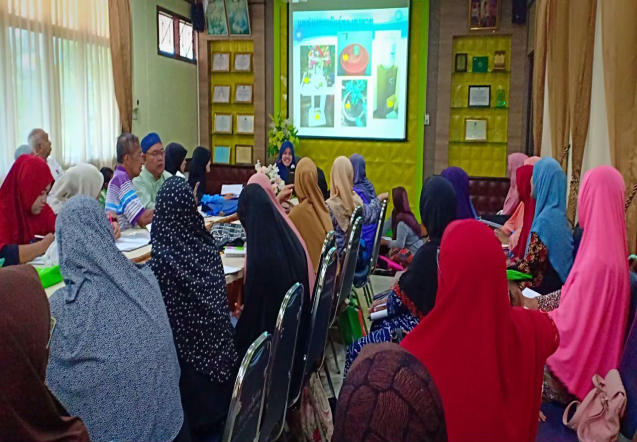 ภาพกิจกรรมโครงการชุมชนบาโงยซิแนใส่ใจ  ควบคุม ป้องกันโรคนำโดยแมลง  ปี2562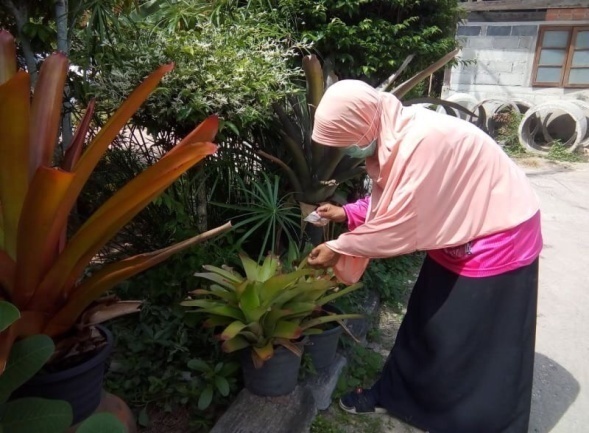 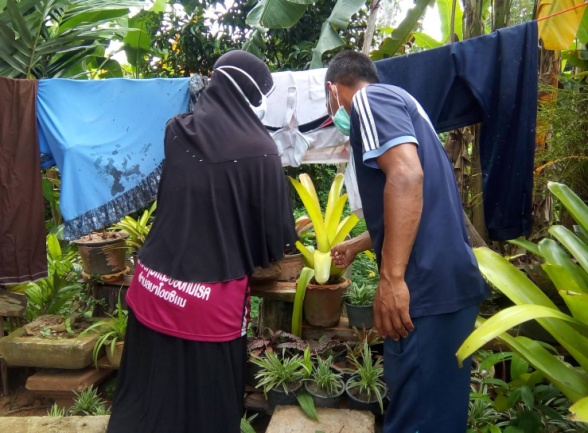 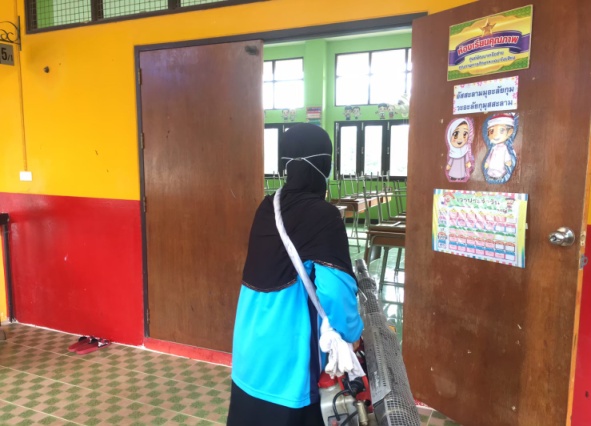 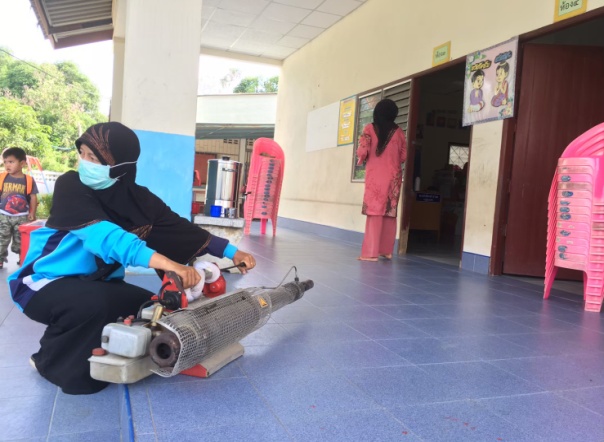 ภาพกิจกรรมโครงการชุมชนบาโงยซิแนใส่ใจ  ควบคุม ป้องกันโรคนำโดยแมลง  ปี2562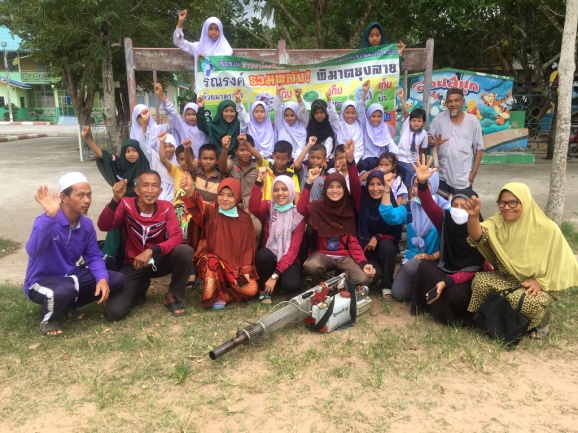 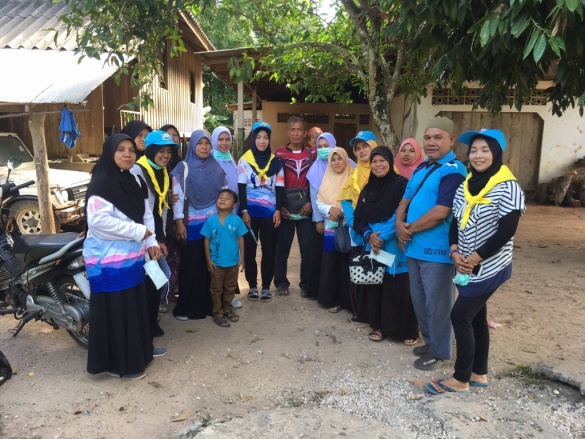 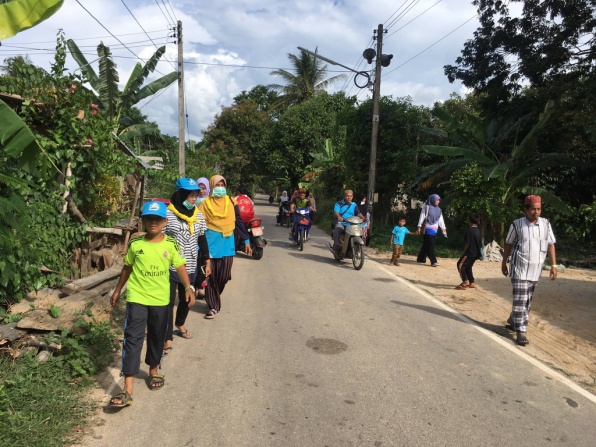 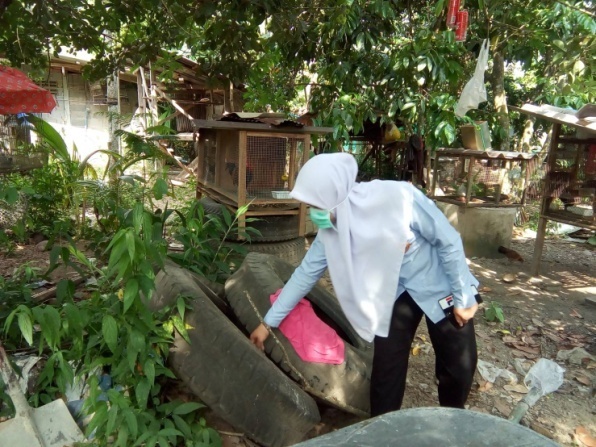 